F  6.A          4.5. a 8.5.Milí žáci, Děkuji všem za poslané úkoly na převody jednotek hmotnosti., kdo splnil, mám zapsáno.Stále máte někteří nesplněné LP a referáty, termín byl do 30.4.Kontrola úkolu z minulého týdne.Procvičení převodů jednotek hmotnosti Učebnice Str. 81 / 4 Kolik kg váží všechny výrobky dohromady ? 8,400                    zapíšeme pod sebe  a doplníme na stejný počet des.míst  0,300                     a sečteme 0,5000,100  0,480  1,000 0,500 0,100  0,90012,280 kgPokud bychom byli ve škole, určitě bychom dělali LP na měření hmotnosti pevných těles a kapalin na rovnoramenných váhách.Ve škole nejsme, tedy si jen v učebnici prohlédněte na str. 82 – 85 obrázky, jak váhy vypadají, jaké mají části  obr. 2.21/ str. 83  a jak vypadá školní sada závaží obr. 2.23 / str. 85Váhy si prohlédneme a vyzkoušíme při opakování učiva v září. Úterý  5.5.   a čtvrtek 8.5.  ( 2h) Str.86 – 89 si přečtěte, čeká nás nová fyzikální veličinaZápis do sešitu 1hHustota látek Je hmotnost látky připadající na jednotku objemu na 1cm³ nebo na 1m³Hustota spojuje 2 fyzikální veličiny objem a hmotnost2 tělesa o stejném objemu mohou mít různou hmotnostNebo 2 tělesa o stejné hmotnosti mají různý objemNapř.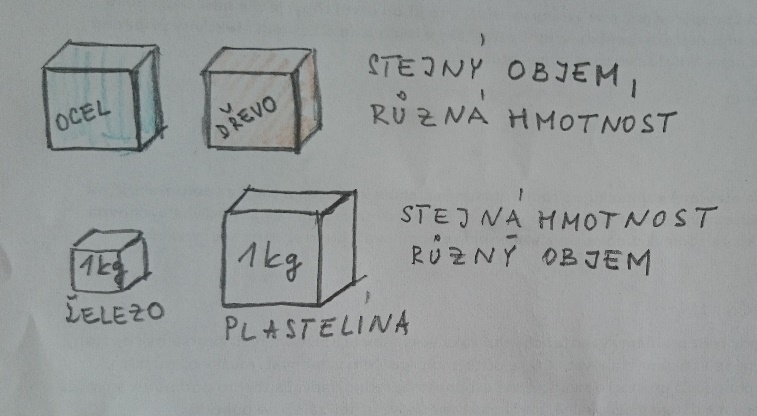 Str.87 / obr.2.25  jen si prohlédnětevidíme, že krychličky o objemu 1cm³ mají různou hmotnosthliník má hustotu 2,7 g na cm³            zápis 2,7g/ cm³   dřevo má hustotu 0,7 g na cm ³                     0,7g/ cm³   ocel má hustotu 7,8 g na cm³                         7,8 g/ cm³   mosaz má hustou 8,6g na cm³                       8,6g/ cm³   Můžeme si to představit i tak, že oceli je v 1 cm ³ více než dřeva Ve fyzice říkáme, že ocel má větší hustotu1h Hustota Název fyzikální veličiny je hustotaZnačka je  ρ (čteme ró) Základní jednotka je kg/m³   (kilogram na metr krychlový)Další jednotka je g / cm³      ( gram na krychlový centimetr)Platí:1 g / cm³  = 1 000 kg/m³1 kg/ m³= 0,001 g / cm³  1 cm³ má hmotnost 1 gramPostup určení hustotyHustotu látky, ze které je  zhotoveno  nějaké těleso vypočítáme tak,že hmotnost tělesa dělíme jeho objememhustota = hmotnost tělesa :   objem tělesa     ρ     =  m : V        Hustoty některých látek najdete v učebnici vzadu na obaluNajděte a zapište si Můžete se podívat:https://www.youtube.com/watch?v=OcUF84eLztIPěkný víkend všem.JMkilogramygramymiligramyLanza8,4 kg8400g8 400 000mgLívanečky0,3 kg300g300 000mghrách½ kg= 0,5 kg500g500 000mgKáva0,1 kg100g100 000mgRýže0,480 kg480g480 000mgCukr1kg1 000g1 000 000mgTěstoviny0,5 kg500g500 000 mgČaj ceylon0,1 kg100g100 000 mgkečup0,9 kg900g900 000mgg/ cm³   kg/m³rtuťNaftaDřevo dubovéVodacín